		Définir une « RESISTANCE BOUDINEE MULTIPLE»Vos coordonnées  Vous désirez :     Qté Puissance :  W – Tension :  V – Valeur ohmique  ΩØ du fil :   Nature du fil  :   Température de travail  °C                Sortie Lg 			       Lg des spires  				      Ø extérieur des spires 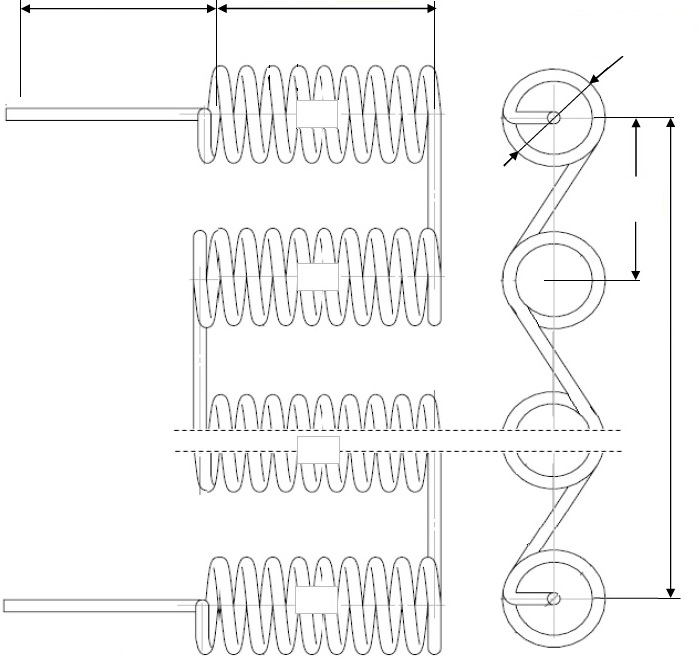 												            Entraxe   														Entraxe 														Total 	Type de sortie				Pas 	Nombre de spires 	     Simple (fil droit)	     Double (2 fils torsadés)				Nombre de boudin* 	     Tige Ø 